EK – 4: FORM - 2. OKUL DEĞERLENDİRME FORMU2a. Öğrenci Sayısı2b. Okul/Kurum Çalışanı Sayısı*2b. tablosunda Okul/Kurum Çalışanı Sayısı belirtilirken okul ve eklentilerinde (pansiyon, yemekhane, kantin, büfe, çay ocağı, atölye vb.) çalışanlar dahil edilecektir.2c. Periyodik İzlem/Muayenesi Yapılan Öğrenci Sayısı ve Yüzdesi2d. Taramalar*Lise: Özel Eğitim İş Uygulama Merkezleri, Özel Eğitim Mesleki Eğitim Merkezleri, Mesleki Eğitim Merkezleri dahil tüm liseler2e. Okul Aşı Uygulamaları2f. Okulda Dağıtılan Materyal2g. EğitimlerFORM - 2.OKUL DEĞERLENDİRME EKİBİEK – 5: FORM - 3. PROGRAM BİLEŞENLERİ DEĞERLENDİRME FORMU3a. Sağlık Hizmetleri* Bir idareci, bir öğretmen, bir öğrenci, bir okul aile birliği üyesinden oluşmalıdır. Okulda bulunduğu takdirde sağlık çalışanı ve rehber öğretmen ekibin doğal üyesidir.**TSM: Toplum Sağlığı Merkezi	NOT: Değerlendirmelerde okul/kurum ve eklentileri (pansiyon, yemekhane, kantin, büfe, çay ocağı, atölye vb.) dikkate alınacaktır.3b. Sağlıklı ve Güvenli Okul ÇevresiNOT: Değerlendirmelerde okul/kurum ve eklentileri (pansiyon, yemekhane, kantin, büfe, çay ocağı, atölye vb.) dikkate alınacaktır.3c. Sağlıklı BeslenmeNOT: Değerlendirmelerde okul/kurum ve eklentileri (pansiyon, yemekhane, kantin, büfe, çay ocağı, atölye vb) dikkate alınacaktır.FORM - 3. PROGRAM BİLEŞENLERİ DEĞERLENDİRME SONUÇ TABLOSU*Formlarda yer alan maddeler program bileşenlerinin gereklilikleri olup, tamamı okullar tarafından yerine getirilmelidir.Herhangi bir maddenin eksik olması ya da hiç olmaması durumunda okulun söz konusu bileşenin gerekliliklerini sağlamadığı kabul edilir.ÖNERİLER:FORM - 3.OKUL DEĞERLENDİRME EKİBİEK – 6: FORM - 3. PROGRAM BİLEŞENLERİ DEĞERLENDİRME FORMU (BAĞIMSIZ ANAOKULLARI İÇİN)FORM - 3. PROGRAM BİLEŞENLERİ DEĞERLENDİRME FORMU (BAĞIMSIZ ANAOKULLARI İÇİN)3a. Sağlık Hizmetleri* Bir idareci, bir öğretmen, bir öğrenci, bir okul aile birliği üyesinden oluşmalıdır. Okulda bulunduğu takdirde sağlık çalışanı ve rehber öğretmen ekibin doğal üyesidir.** TSM: Toplum Sağlığı MerkeziNOT: Değerlendirmelerde okul/kurum ve eklentileri (yemekhane, kantin, büfe, çay ocağı, atölye vb) dikkate alınacaktır.FORM - 3. PROGRAM BİLEŞENLERİ DEĞERLENDİRME FORMU(BAĞIMSIZ ANAOKULLARI İÇİN)3b. Sağlıklı ve Güvenli Okul ÇevresiNOT: Değerlendirmelerde okul/kurum ve eklentileri (yemekhane, kantin, büfe, çay ocağı, atölye vb) dikkate alınacaktır.FORM - 3. PROGRAM BİLEŞENLERİ DEĞERLENDİRME FORMU (BAĞIMSIZ ANAOKULLARI İÇİN)3c. Sağlıklı BeslenmeNOT: Değerlendirmelerde okul/kurum ve eklentileri(yemekhane, kantin, büfe, çay ocağı, atölye vb) dikkate alıacaktır.FORM - 3. PROGRAM BİLEŞENLERİ DEĞERLENDİRME FORMU(BAĞIMSIZ ANAOKULLARI İÇİN)PROGRAM BİLEŞENLERİ DEĞERLENDİRME SONUÇ TABLOSU* Formlarda yer alan maddeler program bileşenlerinin gereklilikleri olup, tamamı okullar tarafından yerine getirilmelidir. Herhangi bir maddenin eksik olması ya da hiç olmaması durumunda okulun söz konusu bileşenin gerekliliklerini sağlamadığı kabul edilir.ÖNERİLER:FORM - 3. PROGRAM BİLEŞENLERİ DEĞERLENDİRME FORMU(BAĞIMSIZ ANAOKULLARI İÇİN)OKUL DEĞERLENDİRME EKİBİİl:İlçe:Okul Adı:Okul Türü:Pansiyon:Var             Yok 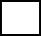 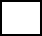 Okul Kademesi:Eğitim-Öğretim Yılı/Dönemi:Değerlendirme Tarihi:Adres:Telefon:Okulda Öğrenim Görmekte Olan Öğrenci SayılarıOkulda Öğrenim Görmekte Olan Öğrenci SayılarıOkulda Öğrenim Görmekte Olan Öğrenci SayılarıOkulda Öğrenim Görmekte Olan Öğrenci SayılarıÖğrenci SayılarıGündüzlüPansiyonluToplamKız ÖğrenciErkek ÖğrenciToplam ÖğrenciÖğretmen Sayısı İdari Personel SayısıTemizlik Personeli/Hizmetli SayısıKantin/Yemekhane/Mutfak Personeli SayısıDiğerToplamPeriyodik izlem/ muayenesi yapılan öğrenci sayısı (a)Toplam Öğrenci Sayısı (b)Periyodik izlem/ muayenesi yapılan öğrenci yüzdesi (a/b×100)Tarama Programının AdıKademeTaranan Öğrenci Sayısı (a)TaranmasıGereken Öğrenci Sayısı (b)Taranan ÖğrenciYüzdesi (a/b×100)Okul Çağı Çocuklarında İşitme Tarama Programıİlkokul 1. SınıfAğız-Diş Sağlığı TaramalarıOkul öncesi ÖğretimAğız-Diş Sağlığı TaramalarıİlkokulDiğer (Belirtiniz)Okul Öncesi ÖğretimDiğer (Belirtiniz)İlkokulDiğer (Belirtiniz)OrtaokulDiğer (Belirtiniz)Lise*Diğer (Belirtiniz)Okul Öncesi ÖğretimDiğer (Belirtiniz)İlkokulDiğer (Belirtiniz)OrtaokulDiğer (Belirtiniz)Lise*Aşının AdıAşı Yapılan Öğrenci Sayısı (a)Aşı YapılmasıGereken  Öğrenci Sayısı (b)AşıYapılanÖğrenci Yüzdesi(a/b×100)DaBT-IPA (İlkokul, 1. Sınıf)KKK (İlkokul, 1. Sınıf)Td (Tetanoz, Difteri) (Ortaokul, 8. Sınıf)Diğer (Aşı adı/Uygulanan sınıf)Diğer (Aşı adı/Uygulanan sınıf)CinsiCinsiAdediAfişAfişBroşürBroşürKitapKitapDiğerDiğerDiğerDiğerToplamToplamEğitimin Adı-KonusuEğitime Katılan ÖğrenciSayısıEğitime Katılan OkulÇalışanı SayısıEğitime Katılan VeliSayısıToplam KatılımcıSayısıToplam……………………………..Toplum Sağlığı Merkezi (Adı-Soyadı – İmza)…………………………… İlçe Millî Eğitim Müdürlüğü (Adı-Soyadı – İmza)……………………………..Toplum Sağlığı Merkezi (Adı-Soyadı – İmza)          ………………………………… İlçe Millî Eğitim Müdürlüğü (Adı-Soyadı – İmza)………………………… Okulu Müdür/Müdür Yardımcısıİl:İlçe:Okul Adı:Pansiyon:Var               Yok Okul Türü:Okul Kademesi:Eğitim-Öğretim Yılı/Dönemi:Değerlendirme Tarihi:Adres:Telefon:NoEvet (E) Hayır (H)1Okul Sağlığı Planında sağlık hizmetlerini içeren amaç ve hedefler belirlenmiştir.2Okul/kurumun, Okul Sağlığı Yönetim Ekibi* vardır.3Okul/kurumun yıllık rehberlik hizmetleri çerçeve planı hazırlanmıştır.4Okul/kurumda ilkyardım dolabı vardır.5Okul/kurum, TSM** ile işbirliği yaparak sağlık hizmetlerini koordine etmektedir.6Okul/kurumdaki tüm öğrencilerin aile hekimleri tarafından yapılan yıllık periyodik muayenelerinin takibi yapılmakta ve bu bilgi TSM ile paylaşılmaktadır.7Tarama, aşılama ve koruyucu ağız diş sağlığı çalışmaları öncesinde bilgi notları ailelere ulaştırılmakta ve uygulama öncesinde TSM personeline bildirilmektedir.8Öğrencilerin okul/kurumda yapılan sağlık muayene ve taramaları sonucunda elde edilen sağlık verileri (boy uzunluğu/vücut ağırlığı ölçümleri, tarama sonuçları, aşılama bilgileri vb.) e-okul sistemine girilmekte, takip edilmekte ve velilerle paylaşılmaktadır.9Okul/kurum çalışanları periyodik muayenenin yapılması için kayıtlı oldukları aile hekimlerine başvurmaları yönünde teşvik edilmektedir.10Risk grubundaki öğrencilerin (özel politika gerektiren öğrenciler) velileri ile görüşmeler/ bilgilendirme faaliyetleri yapılarak sağlık kuruluşlarına yönlendirilmektedir.11Okul/kurum bünyesinde rehber öğretmen ve rehberlik servisi vardır.12Rehberlik hizmetleri kayıtları uygun şekilde tutulmakta ve saklanmaktadır.13Tütün ve/veya diğer bağımlılık yapıcı madde kullanımı olan veya olduğu düşünülen öğrencilerin rehber öğretmenle görüşmesi sağlanmaktadır.14Öğrencilerin sağlık kayıtları uygun şekilde saklanmaktadır.15Okul/kurumda ve pansiyonlarda sağlıklı yaşam kültürü oluşturmaya ve olumlu sağlık davranışı geliştirmeye yönelik görsel materyaller öğrenciler ve okul çalışanlarının görebileceği yerde asılıdır.16Sağlıkla ilgili öğrenci kulüp faaliyetleri yapılmaktadır.NoEvet (E)Hayır (H)1Okul Sağlığı Planında sağlıklı ve güvenli okul çevresi hizmetlerini içeren amaç ve hedefler belirlenmiştir.2Bahçenin etrafı çevrilidir.3Okul/kurum içinde ve dışında çöp kovaları ve çöplerin toplandığı sistem vardır.4Okul/kurumun içi-dışı ve bahçesi düzenli olarak temizlenmekte ve kaydı tutulmaktadır.5Okul/kurumda şebeke suyu kullanılmaktadır.6Kuyu/şebeke su numuneleri İTASHY’te belirtilen mikrobiyolojik şartları taşımaktadır.7Tuvaletler düzenli olarak temizlenmekte ve kaydı tutulmaktadır.8Tuvalet ortak alanında sıvı/köpük sabun, çöp kovası ve kova içinde çöp poşeti vardır.9Okul/kurumun ısıtma ve havalandırması mevsime uygun olarak yapılmaktadır.10Öğrencilerin tuvalet dışında su içebileceği olanak sağlanmıştır.11Kantin, yemekhane, kafeterya, büfe, çay ocağı ve pansiyon çalışanlarının hijyen eğitimi belgesi vardır (hijyen ile ilgili çıkarılan yönetmeliklere göre).12Kantin, yemekhane, kafeterya, büfe, çay ocağı, pansiyon gibi yerlerde gıdalar uygun koşullarda saklanmaktadır.13Temizlik işiyle görevli personel vardır.14Temizlik için uygun araç-gereç ve malzeme vardır ve bu malzemeler öğrencilerin ulaşamayacağı yerde muhafaza edilmektedir.15Yeterli sayıda temel ilkyardım sertifikası almış personel vardır.16Acil durumlarda ulaşılması gereken telefon numaraları öğrenci ve okul çalışanlarının görebilecekleri yerlerde asılıdır.17Acil toplanma alanı belirlenmiştir ve tüm okul çalışanları ve öğrenciler tarafından bilinmektedir.18Okul/kurum yönetimi, okul giriş, çıkışlarında ve okul çevresinde öğrenci güvenliğinin sağlanmasına yönelik çalışmaların yapılması için ilgili kurum ve kuruluşlarla işbirliği içerisindedir (Güvenli çevre, trafik, servis güvenliği, bariyer, güvenlik kamera sistemi gibi).19Okul çalışanları, öğrencilerin görebileceği, etkilenebileceği okul çevresi alanlarında (okul bahçesinin dışı dahil) tütün ürünleri kullanmamaktadır.NoEvet (E)Hayır(H)1Okul Sağlığı Planında sağlıklı beslenme hizmetlerini içeren amaç ve hedefler belirlenmiştir.2Okul/kurum çalışanları sağlıklı yaşam tarzını ve sağlıklı beslenmeyi teşvik edecek şekilde model olmaktadır.3Öğrencilerin kahvaltı yapmaları teşvik edilmektedir.4Öğrencilerin ara öğün almaları teşvik edilmekte ve uygun süre ayrılmaktadır.Okul/kurumun yemekhane/taşımalı yemek hizmeti: Yok □ (10. maddeye geçin) Var □ (5, 6, 7, 8 ve 9. maddeler değerlendirilmelidir.)5Yemek yiyebilmek için uygun süre (en az 40 dakika) ayrılmaktadır.6Yemek listeleri Milli Eğitim Bakanlığı ve Sağlık Bakanlığı’nın yayımladığı menü modelleri örnek alınarak hazırlanmaktadır.7Okul/kurum ve pansiyonlardaki yemekhane hizmetleri, okul yönetimi tarafından yürürlükteki mevzuat kapsamında ayda en az bir kere denetlenmekte ve gerekli durumlarda İl/İlçe Gıda Tarım ve Hayvancılık Müdürlüğü’nden destek alınmaktadır.8Okul/kurumdaki yemekhane ortamları, yiyecek-içecekler, yiyecek-içecek hizmeti sunanların faaliyetleri ilgili mevzuatlara uygun olmalıdır.9Okul/kurum ve pansiyonlu okullarda gıda depoları (soğuk hava deposu, kuru gıda, yaş sebze meyve deposu vb) ilgili mevzuata uygun olarak ayda en az bir kere denetlenmektedir.Okul/kurumun kantini/kooperatifi:   Yok □Var □ (10, 11,12, 13. maddeler değerlendirilmelidir)10Okul/kurum kantin/kooperatifinde; süt ve süt ürünleri (süt, ayran, yoğurt) ve/veya meyve/sebze (tane ile meyve/sebze veya taze sıkılmış meyve/sebze suyu) gibi ürünlerin satışı yapılmaktadır.11Yetersiz ve dengesiz beslenmeye neden olabilecek gıda maddelerinin tüketimini özendirici reklam, promosyon, tanıtım amaçlı afiş, poster, broşür bulunmamaktadır ve bu ürünlerin satışı yapılmamaktadır.12Okul/kurumdaki kantin/kooperatif ortamları, yiyecek-içecekler ve kantin/kooperatif hizmeti sunanların faaliyetleri ilgili mevzuatlara uygundur.13Okul kantini; ilgili genelgede belirtilen esaslara uygun olarak, ayda en az bir kez aynı genelge ekinde bulunan “Okul Kantini Denetim Formu” kullanılarak denetlenmektedir.Bileşenler*EvetHayırSağlık HizmetiSağlıklı ve Güvenli Okul ÇevresiSağlıklı Beslenme…………………………………..Toplum Sağlığı Merkezi (Adı-Soyadı – İmza)……………………………….. İlçe Millî Eğitim Müdürlüğü (Adı-Soyadı – İmza)…………………………………..Toplum Sağlığı Merkezi (Adı-Soyadı – İmza)……………………………….. İlçe Millî Eğitim Müdürlüğü(Adı-Soyadı – İmza)…………………………… OkuluMüdür/Müdür Yardımcısıİl:İlçe:Okul Adı:Okul Türü:Okul Kademesi:Eğitim-Öğretim Yılı/Dönemi:Değerlendirme Tarihi:Adres:Telefon:NoEvet (E)Hayır(H)1Okul Sağlığı Planında sağlık hizmetlerini içeren amaç ve hedefler belirlenmiştir.2Okul/kurumun Okul Sağlığı Yönetim Ekibi vardır.*3Okul/kurumun yıllık rehberlik hizmetleri çerçeve planı hazırlanmıştır.4Okul/kurumda ilkyardım dolabı vardır.5Okul/kurum TSM** ile işbirliği yaparak sağlık hizmetlerini koordine etmektedir.6Okul/kurumdaki tüm öğrencilerin aile hekimleri tarafından yapılan yıllık periyodik muayenelerinin takibi yapılmakta ve bu bilgi TSM ile paylaşılmaktadır.7Tarama, aşılama ve koruyucu ağız diş sağlığı çalışmaları öncesinde bilgi notları ailelere ulaştırılmakta ve uygulama öncesinde TSM personeline bildirilmektedir.8Öğrencilerin okul/kurumda yapılan sağlık muayene ve taramaları sonucunda elde edilen sağlık verileri (boy uzunluğu/vücut ağırlığı ölçümleri,tarama sonuçları, aşılama bilgileri vb.) e-okul sistemine girilmekte, takip edilmekte ve velilerle paylaşılmaktadır.9Okul/kurum çalışanları periyodik muayenenin yapılması için kayıtlı oldukları aile hekimlerine başvurmaları yönünde teşvik edilmektedir.10Risk grubundaki öğrencilerin (özel politika gerektiren öğrenciler) velileri ile görüşmeler/bilgilendirme faaliyetleri yapılarak sağlık kuruluşlarına yönlendirilmektedir.11Okul bünyesinde rehber öğretmen ve rehberlik servisi vardır.12Rehberlik hizmetleri kayıtları uygun şekilde tutulmakta ve saklanmaktadır.13Öğrencilerin sağlık kayıtları uygun şekilde saklanmaktadır.14Okul/kurumda sağlıklı yaşam kültürü oluşturmaya ve olumlu sağlık davranışı geliştirmeye yönelik görsel materyaller öğrenciler ve okul çalışanlarının görebileceği yerde asılıdır.NoEvet (E)Hayır(H)1Okul Sağlığı Planında sağlıklı ve güvenli okul çevresi hizmetlerini içeren amaç ve hedefler belirlenmiştir.2Bahçenin etrafı çevrilidir.3Okul/kurum içinde ve dışında çöp kovaları ve çöplerin toplandığı sistem vardır.4Okul/kurumun içi-dışı ve bahçesi düzenli olarak temizlenmekte ve kaydı tutulmaktadır.5Okul/kurumda sürekli akan şebeke suyu kullanılmaktadır.6Kuyu/şebeke su numuneleri İTASHY’te belirtilen mikrobiyolojik şartları taşımaktadır.7Tuvaletler düzenli olarak temizlenmekte ve kaydı tutulmaktadır.8Tuvalet ortak alanında sıvı/ köpük sabun, çöp kovası ve kova içinde çöp poşeti vardır.9Okul/kurumun ısıtma ve havalandırması mevsime uygun olarak yapılmaktadır.10Öğrencilerin tuvalet dışında su içebileceği olanak sağlanmıştır.11Yemekhane (varsa kantin, kafeterya, büfe, çay ocağı) çalışanlarının hijyen eğitimi belgesi vardır (hijyen ile ilgili çıkarılan yönetmeliklere göre).12Yemekhanelerde (varsa kantin, kafeterya, büfe, çay ocağı) gıdalar uygun koşullarda saklanmaktadır.13Temizlik işiyle görevli personel vardır.14Temizlik için uygun araç-gereç ve malzeme vardır.15Temizlik ile ilgili araç-gereç ve malzemeler öğrencilerin ulaşamayacağı yerde muhafaza edilmektedir.16Yeterli sayıda temel ilkyardım sertifikası almış personel vardır.17Acil durumlarda ulaşılması gereken telefon numaraları öğrenci ve okul çalışanlarının görebilecekleri yerlerde asılıdır.18Acil toplanma alanı belirlenmiştir ve tüm okul çalışanları ve öğrenciler tarafından bilinmektedir.19Okul/kurum yönetimi, okul giriş, çıkışlarında ve okul çevresinde öğrenci güvenliğinin sağlanmasına yönelik çalışmaların yapılması için ilgili kurum ve kuruluşlarla işbirliği içerisindedir (Güvenli çevre, trafik, servis güvenliği, bariyer, güvenlik kamera sistemi gibi).20Okul/kurum çalışanları, okul bahçesinin dışında da öğrencilerin görebileceği, etkilenebileceği okul çevresi alanlarında tütün ürünleri kullanmamaktadır.NoEvet (E)Hayır(H)1Okul Sağlığı Planında sağlıklı beslenme hizmetlerini içeren amaç ve hedefler belirlenmiştir.2Okul/kurum çalışanları sağlıklı yaşam tarzını ve sağlıklı beslenmeyi teşvik edecek şekilde model olmaktadır.3Öğrencilerin kahvaltı yapmaları teşvik edilmektedir.4Öğrencilerin ara öğün almaları teşvik edilmekte ve uygun süre ayrılmaktadır.5Öğrencilerin boy/vücut ağırlığı ölçümleri yılda en az bir kere yapılmakta ve sonuçlar öğrenci ve velilerle paylaşılmaktadır.Okul/kurumun yemekhane hizmeti için 6,7, 8, ve 9, maddeler değerlendirilmelidir.6Yemek yiyebilmek için uygun süre ayrılmaktadır.7Yemek listeleri Milli Eğitim Bakanlığı ve Sağlık Bakanlığı’nın yayımladığı menü modelleri örnek alınarak hazırlanmaktadır.8Yemekhane hizmetleri okul yönetimi tarafından ayda en az bir kere yürürlükteki mevzuata göre denetlenmekte ve gerekli durumlarda İl/İlçe Gıda Tarım ve Hayvancılık Müdürlüğü’nden destek alınmaktadır.9Okul/kurumdaki yemekhane ortamları, yiyecek-içecekler, yiyecek-içecek hizmeti sunanların faaliyetleri ilgili mevzuatlara uygun olmalıdır.Bileşenler*EvetHayırSağlık HizmetiSağlıklı ve Güvenli Okul ÇevresiSağlıklı Beslenme………………………………..Toplum Sağlığı Merkezi (Adı-Soyadı – İmza)……………………………….. İlçe Millî Eğitim Müdürlüğü (Adı-Soyadı – İmza)…………………………………..Toplum Sağlığı Merkezi (Adı-Soyadı – İmza)………………………………..İlçe Millî Eğitim Müdürlüğü (Adı-Soyadı – İmza)……………………………… Okul Müdür/Müdür Yardımcısı